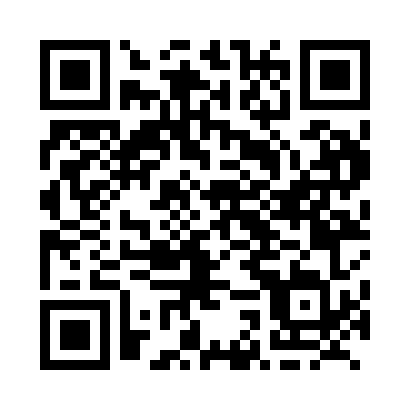 Prayer times for Cromer, Manitoba, CanadaWed 1 May 2024 - Fri 31 May 2024High Latitude Method: Angle Based RulePrayer Calculation Method: Islamic Society of North AmericaAsar Calculation Method: HanafiPrayer times provided by https://www.salahtimes.comDateDayFajrSunriseDhuhrAsrMaghribIsha1Wed4:326:211:426:489:0410:542Thu4:296:191:426:489:0510:563Fri4:276:171:426:499:0710:584Sat4:246:161:426:509:0811:015Sun4:216:141:426:519:1011:036Mon4:196:121:426:529:1111:067Tue4:166:111:416:539:1311:088Wed4:146:091:416:549:1411:109Thu4:116:081:416:559:1611:1310Fri4:096:061:416:569:1711:1511Sat4:066:051:416:569:1911:1812Sun4:046:031:416:579:2011:2013Mon4:016:021:416:589:2111:2314Tue3:596:001:416:599:2311:2515Wed3:565:591:417:009:2411:2816Thu3:545:581:417:019:2611:3017Fri3:525:561:417:019:2711:3218Sat3:495:551:417:029:2811:3519Sun3:485:541:417:039:3011:3620Mon3:475:531:427:049:3111:3621Tue3:475:521:427:059:3211:3722Wed3:465:501:427:059:3311:3823Thu3:465:491:427:069:3511:3824Fri3:455:481:427:079:3611:3925Sat3:455:471:427:079:3711:4026Sun3:445:461:427:089:3811:4027Mon3:445:451:427:099:3911:4128Tue3:445:451:427:109:4111:4229Wed3:435:441:427:109:4211:4230Thu3:435:431:437:119:4311:4331Fri3:435:421:437:119:4411:43